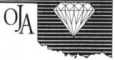 2022 OKLAHOMA JEWELERS ASSOCIATIONSales Rep “Sooners” Application,Advertising and Display OpportunitiesOJA Convention - September 17-18, 2022Embassy Suites Northwest—3233 NW EXPY, Oklahoma CityThe Oklahoma Jewelers Association would like to promote you and your firm on our roster of associate members and sponsors of OJA. Below are your options for advertising in ourAnnual Member Directory and participating in our Annual Gala.ANNUAL MEMBER & GALA SPONSORSHIPPrice for Advertising includes - 5 1/2" x 8 1/2” Vertical Ad - Digital File - No Bleed
Gala Sponsorship, Sales Rep Dues, Dinner for one (1} & Display Table
Embassy Suites NW - September 17, 2021Sales Rep Name 	 Company	Address_______________________________City_______________State_______Zip ___________ *Cell Phone 	 Email 			 * Company Phone 		Fax 			                    (*Please designate which phone number you would like published in the Annual Member Directory)__ CHECK ENCLOSED (payable to OJA)        __ PLEASE INVOICE	         __ VISA	    __ MASTERCARD__ MASTERCARD	            __  DISCOVER	            __  AMERICAN EXPRESSCARD NUMBER________________________________   CVC CODE                   EXP. DATE_____________SIGNATURE _________________________          Total to be charged $ ______________RETURN THIS FORM TO - OJA - 327 Chickasha Ave., Chickasha, OK 73018-2673 - (405) 224-9021 Email: ojaofficel906@gmail.com Website: www.oklahomajewelers.org